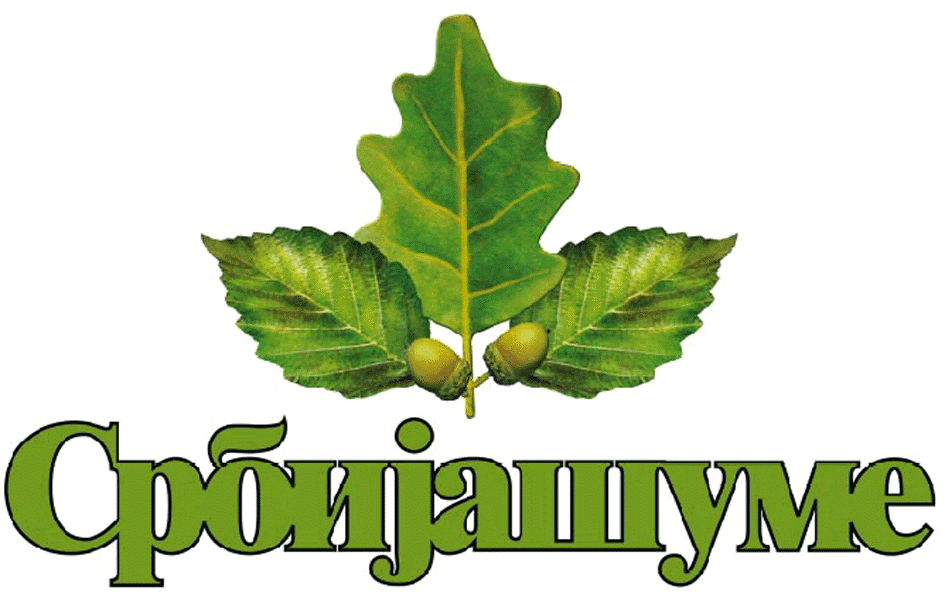 Јавно предузеће "СРБИЈАШУМЕ" - Београд Шумско газдинство „БЕОГРАД“ - Београд Адреса: 11 000 Београд, Кнеза Милоша 55Тел: 011/36-11-083Факс: 011-36-11-887web: www.srbijasume.rsБрој: 33/2020-11Датум: 17.07.2020.г.ОБАВЕШТЕЊЕ О ОБУСТАВИ ПОСТУПКАНазив наручиоца: ЈП ''Србијашуме'' , ШГ "Београд“ - БеоградАдреса наручиоца: Кнеза Милоша 55, 11000 БеоградИнтернет страница наручиоца: www.srbijasume.rsВрста поступка јавне набавке: Јавна набавка мале вредности.Врста предмета набавке: Услуге Опис предмета набавке: Машинске услуге за ШГ „Београд“ - Београд, обликовано у 3 (три) партије.Партија број 3. - Услуге одржавања и сервисирања алата и уређаја у машинској радионици.Назив и ознака из општег речника набавке: Услуге поправки, одржавања и сродне услуге за возила и припадајућу опрему – 50100000.Процењена вредност јавне набавке (без ПДВ-а): 75.000,00 динараБрој примљених понуда: 0 (ниједна)Основни подаци о понуђачима:-Разлог за обуставу поступка: У року за подношење понуда није поднета ниједна понуда.Када ће поступак бити поново спроведен:У року од 30 (тридесет) дана од дана објављивања обавештења о обустави поступка на Порталу јавних набавки.Остале информације:-